Formannskapet (planutvalget) i Flakstad kommune har i vedtak FS 15-19- 029/18 enstemmig vedtatt å legge reg.pl. Solstrand hyttefelt ut på offentlig ettersyn jf. plan og bygningsloven §12-10.  PlanID 18591708.Planforslaget: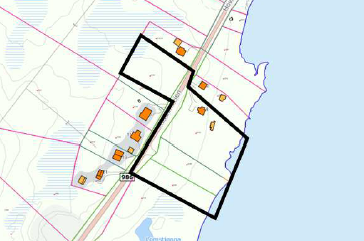 Flakstad kommune har mottatt privat forslag på reguleringsplan for Solstrand.Området ligger ca 500 meter sør for Fredvang sentrum, målt langs Hovdanveien.Planforslaget omfatter tilrettelegging for en bolig og flere fritidsboliger i ethovedsakelig ubenyttet område på Fredvang. Det er i planleggingen lagt vekt på at nybebyggelse konsentreres til et forholdsvis lite område, med materialvalg og form sompasser inn i landskapet. Det er også lagt vekt på å beholde mulighet for allmennferdsel langs sjøkanten gjennom planområdet.Plankart med beskrivelse og bestemmelser er tilgjengelig på Flakstad kommunes hjemmeside. Innspill til planforslaget merkes med saksnr. 17/214 og sendes innen 24 juli -18 til postmottak@flakstad.kommune.no  eller Flakstad kommune, Flakstadveien 371, 8380 Ramberg.